ESCOLA _________________________________DATA:_____/_____/_____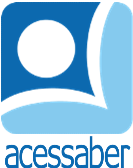 PROF:_______________________________________TURMA:___________NOME:________________________________________________________A BOLSA ROUBADACerta vez, quatro comerciantes tinham ganhado juntos, mil peças de ouro. Eles decidiram comprar algumas mercadorias com o ouro. No caminho, eles se depararam com um belo jardim e decidiram descansar ali por um tempo. Eles deixaram sua bolsa de ouro com a zeladora do jardim e lhe disseram:- Você só devolverá a bolsa quando nós quatro juntos pedirmos por ela.Ela concordou e os comerciantes foram embora descansar um pouco.Enquanto eles lavavam suas mãos e rosto com água, um deles disse:- Quem dera tivéssemos um pente. Deixa-me perguntar à zeladora se ela tem um.Então ele foi até a zeladora e, em vez de pedir um pente, pediu a bolsa. Quando ela recusou, o comerciante sinalizou para seus companheiros que estavam sentados a certa distância e que não ouviram o que ele tinha dito à zeladora.Ele disse:- Ela não quer me dar.Ao ouvir isso, eles pediram à zeladora para dar ao seu amigo o que ele pedia, achando que ele estava pedindo o pente. Assim, a zeladora deu a bolsa ao comerciante, que imediatamente fugiu com ela.Quando perceberam que o comerciante não retornou, os outros três comerciantes foram até a zeladora e perguntaram por que ela não estava dando um pente ao seu amigo.- Mas ele pediu pela bolsa e não por um pente! Dei a bolsa a ele quando vocês três me permitiram - respondeu a zeladora.- Permitimos a você que lhe desse um pente, não a bolsa. Os três comerciantes ficaram muito zangados e levaram a zeladora ao juiz, acusando-a de roubar o ouro deles. Quando a zeladora viu que o juiz estava bastante convencido de ela ser culpada, ela pensou em uma maneira de se salvar.- Ó Vossa Majestade, foi combinado entre mim e eles que eu deveria lhes dar a bolsa só quando todos os quatro a pedissem juntos. Deixe todos os quatro pedirem a bolsa e eu a darei a eles.O juiz concordou com a zeladora. Ele pediu aos comerciantes para trazer o seu amigo com eles e, então, pedir a bolsa.Dessa forma, os comerciantes foram embora, para procurar o seu amigo, e a zeladora foi libertada.Autor desconhecidoQuestõesQual é o título do texto?R: __________________________________________________________________Quantos parágrafos há no texto?R: __________________________________________________________________Quais são os personagens principais da história?R: ______________________________________________________________________________________________________________________________________O que os comerciantes fariam com o dinheiro?R: __________________________________________________________________________________________________________________________________________________________________________________________________________O que eles pediram para a zeladora?R: ______________________________________________________________________________________________________________________________________________________________________________________________________________________________________________________________________________Enquanto estavam no banho o que propôs um dos comerciantes?R: __________________________________________________________________________________________________________________________________________________________________________________________________________Qual foi a reação da zeladora quando um comerciante pediu a bolsa?R: ______________________________________________________________________________________________________________________________________Por que os outros pediram para a zeladora entregar a bolsa?R: __________________________________________________________________________________________________________________________________________________________________________________________________________________________________________________________________________________________________________________________________________________O que os comerciantes fizeram ao perceber que o outro havia levado a bolsa?R: __________________________________________________________________________________________________________________________________________________________________________________________________________________________________________________________________________________________________________________________________________________Qual foi a decisão do juiz?R: __________________________________________________________________________________________________________________________________________________________________________________________________________________________________________________________________________________________________________________________________________________________________________________________________________________________________________________________________________________________________________________________________________________________________________________________________________________________________